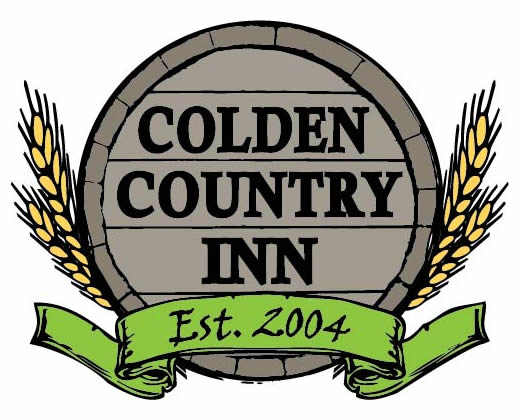 2017 Beer/Wine Fest Menu*Short Rib Slider~ $3Brioche Slider Roll, Asian Sesame Ginger Marinated Braised Short Ribs*Bacon Wrapped Shrimp~ $5In House Smoked Bacon Wrapped Shrimp, Orange Jalapeno Glaze *BBQ Pork Belly~$4Thick Cut Pork Belly, Crispy Fried, Red Ale Hoisin BBQ *Chipotle Elk Stout Chili~$4Medium Heat Elk & Bean Chili Infused with Hints of Coffee Stout Beer & Chipotle*Buffalo Chicken Stuffed Pepper~ $5Hot Banana Pepper, Buffalo Chicken Style Cheese Filled, Grilled Pita Points *Truffle Salt Pretzel Bites~ $3Indian Pale Ale Beer Cheese Dipping